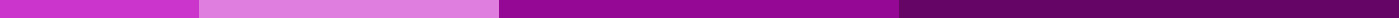 Welcome Speech For EventLadies and Gentlemen,Good [morning/afternoon/evening], and welcome to [Event Name] here at [Event Location]. I am [Your Name], [Your Position], and it is my pleasure to host such a vibrant gathering of [describe audience, e.g., innovators, artists, scholars, etc.].Today, we are here to [briefly describe the purpose of the event, e.g., explore new innovations in technology, celebrate our annual gala, etc.]. We have an exciting program ahead of us, filled with insightful presentations, interactive workshops, and ample opportunities for networking.This event would not have been possible without the support of our sponsors [Name Sponsors if applicable], and a very dedicated team of organizers who have worked tirelessly to bring this vision to life. Please join me in giving them a round of applause.As we kick off today’s activities, I encourage each of you to engage fully—ask questions, participate actively, and take the opportunity to connect with your fellow attendees. This is a unique platform for learning, sharing, and growing, and it’s your active participation that will truly enrich the experience.Let's make the most of our time together and ensure that when we leave, we do so with new ideas, inspirations, and perhaps, most importantly, new friends and collaborators.Thank you all for being here, and I hope you find the event both enjoyable and valuable. Let the [Event Name] begin!